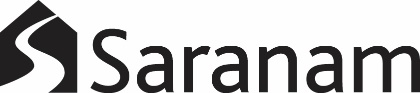 VOLUNTEER APPLICATIONName ______________________________________________________________________________________Phone __________________________Email_______________________________________________________Address ____________________________________________________________________________________Emergency Contact Name_______________________________Phone _________________________________I am interested in volunteering with Saranam.  Specifically:Warehouse or apartment decoratingFacilities and/or landscaping projectsAdministrative (front-office) tasksAdult tutoringFamily & Community ActivitiesSpecial Event ________________________________________________________________________What is your availability for volunteering?    Weekly ____ Monthly _____ Bi-Monthly _______One time event ______ # Hours Available _______ Specify Date & Time_________________________________Please specify times you may be available: Tues 5:00pm-7:30pmThurs 6:00pm-7:30pmWhat interests you in volunteering?Other organizations you have volunteered for:If minor (below 18), please provide at least two (2) references: (Name, relation, phone)I agree that my photo may be used for Saranam activities, events, marketing and reports: YesNoSignature: ________________________________________________________ Date:____________________If volunteer is a minor, parent signature:________________________________________________________SARANAM VOLUNTEER AGREEMENTSaranam activities offer a unique setting of commitment to and with children, youth and adults experiencing homelessness. We acknowledge that a special covenant is created when we abide by the principles of honest character, responsibility, truthfulness, trustworthiness and transparent communication, while we assist persons to independence.  We perceive each child, youth and adult as a person of immeasurable worth. Our values and ethics are the essence of our character and guide our boundaries and behavior. With this understanding, I agree to the following: (please initial the beginning of each statement to which you pledge)I will…_______ Respect each child, youth and adult; acting in an appropriate and trustworthy manner with each person with whom I come in contact._______ Prepare myself in advance for all areas of service in which I will participate._______ Offer opportunities for growth in settings and activities appropriate to the children / youth /    adult’s ages and stages of development._______ Open myself to the growth possible for me as I serve in a volunteer capacity at Saranam._______ Be willing to share of my unique gifts while honoring the gifts of others._______ Act only in ways that will honor the unique spirit of universal kindness and connectedness._______ Live by the understanding that, as a person in authority, it is my responsibility to avoid sexual    contact with children / youth / vulnerable adults / developmentally disabled persons in my    care, even if such persons attempt to initiate the contact._______ Build self-esteem through age-appropriate affirmation and praise and refrain from verbal    abuse, including put-downs, inappropriate jokes, sarcasm, and racial, ethnic, religious or    sexist slurs._______ Refrain from the use of corporal punishment as a means of discipline._______ Make it my primary responsibility to attend to the needs of the homeless children / youth and    adults, and not my own needs, setting a virtuous example of kindness, honesty and service. _______ Accept, respect and be responsive to the multicultural diversity of all areas of service._______Abide by, respect and comply with the policies listed in the Volunteer Handbook._______Respect the confidentiality of our families, volunteers and staff. I understand I must also complete the Safe Sanctuaries Training prior to volunteering with Saranam Families.Signature: ____________________________________________ Date__________________________